Developing and Monitoring an
 Environmental and Social Management Plan (ESMP)Components of the ESMPAn Environmental and Social Management Plan (ESMP) documents the project’s risk management strategy. It serves as an "Umbrella Document" that integrates the findings of all impact studies carried out during the design phase, the plans and other provisions for complying with the requirements of the Standards that were triggered as well as country- and site-specific information relevant for the project’s risk management strategy.  The ESMP will become an integral part of the project proposal. The ESMP has the following content:Projects description including logframe and project activities, location and geographic extent of the project; Brief reference to the legal framework in the host country relevant for environmental and social management and how the projects ensures compliance; Complete list of identified negative effects that specific project activities may cause and their significance;Planned measures to avoid adverse environmental and/or social impacts, to minimise them to acceptable levels or to compensate for them; including responsibilities (staffing) and schedule for implementing the mitigation measures, their technical feasibility, cultural appropriateness, expected effectiveness in providing mitigation to all affected groups;Reference to plans required by the Standards (e.g. Indigenous Peoples Plan, Action Plan Access Restrictions etc.) and whether mitigation measures have been included or not in the ESMP; Cost estimates for the proposed mitigation measures and for ensuring compliance, to be included in the budget of the project proposal; Description of the executing entities’ capacity to implement the ESMP; where needed, provide for capacity building measures (to be included in the ESMP budget). For each mitigation measure the operational details need to be summarised in form of a table (see Template 1). A good synchronization with the project’s overall implementation plan and its monitoring and reporting cycle is critical. There are instances where a mitigation measure is already conceptualized as an activity in the project’s main implementation plan. It is still advisable to also include this activity in the ESMP along with all other mitigation measures in order to provide an overall picture of the project’s mitigation strategy and to be able to check the list of mitigation measures against the identified impacts. As such it serves to analyse whether measures are actually sufficient, feasible and sustainable for mitigating the impacts. In order to avoid repetition with the project’s result framework and implementation plan, only the codes of the activity should be entered in this case (see footnote in Template 1). ESMP Monitoring and SupervisionThe ESMP needs to be monitored to track the progress in implementing the agreed mitigation measures. This should be done annually and based on Template 2 provided in the Annex.  The first two columns are copied from the ESMP.  For each measure it should be signaled whether implementation is on schedule (or ahead of schedule or completed), slightly delayed or delayed - using the suggested color coding. Where delays are encountered the reasons need to be explained and solutions suggested. Aside from progress the effectiveness of the mitigation measures will also need to be monitored. Template 2 provides a simple format. Where measures are complex, a monitoring plan should be developed including key indicators, baseline and targets (see template 3). The executing agency should use observations and stakeholder consultations (in particular with affected groups) in order to judge the measures’ effectiveness. The agency is also encouraged to seek synergies with the project’s monitoring plan which might include indicators that can be used for judging the effectiveness of mitigation measures (e.g., livelihood indicators of affected groups). The findings are entered in the column on the right. Annual monitoring should also identify any additional environmental or social risks that may have emerged since the project started and establish appropriate mitigation measures for any significant new risk. These additional risks and their mitigating measures should be added to the ESMP (Template 1, Annex) and reported on as part of annual monitoring.The annual ESMP Progress Monitoring Table is reviewed by the implementing agency (e.g. IUCN) as part of the periodic project supervision missions. Annex Template 1: Environmental and Social Management Plan (ESMP)Template 1: Environmental and Social Management Plan (ESMP)Template 1: Environmental and Social Management Plan (ESMP)Template 1: Environmental and Social Management Plan (ESMP)Template 1: Environmental and Social Management Plan (ESMP)Template 1: Environmental and Social Management Plan (ESMP)Template 1: Environmental and Social Management Plan (ESMP)Template 1: Environmental and Social Management Plan (ESMP)ESMS StandardsESMS StandardsESMS StandardsTriggeredMain issues, how they will be addressed and whether a stand-alone plan is required (e.g. Indigenous Peoples Pan, Process Framework etc.)Main issues, how they will be addressed and whether a stand-alone plan is required (e.g. Indigenous Peoples Pan, Process Framework etc.)Main issues, how they will be addressed and whether a stand-alone plan is required (e.g. Indigenous Peoples Pan, Process Framework etc.)Main issues, how they will be addressed and whether a stand-alone plan is required (e.g. Indigenous Peoples Pan, Process Framework etc.)Involuntary Resettlement and Access Restrictions Involuntary Resettlement and Access Restrictions Involuntary Resettlement and Access Restrictions  yes    
 no          TBD Indigenous Peoples Indigenous Peoples Indigenous Peoples  yes    
 no          TBD Cultural Heritage Cultural Heritage Cultural Heritage  yes    
 no          TBD Biodiversity Conservation and Sustainable Use Natural Resources Biodiversity Conservation and Sustainable Use Natural Resources Biodiversity Conservation and Sustainable Use Natural Resources  yes    
 no          TBD Activities to comply with ESMS policy and provisions Activities to comply with ESMS policy and provisions Activities to comply with ESMS policy and provisions CostsImplementation ResponsibilityScheduleDisclosure RequirementsDisclosure RequirementsGrievance MechanismGrievance MechanismGender MainstreamingGender MainstreamingStakeholder EngagementStakeholder EngagementKey Social and Environmental Impacts and related Mitigation MeasuresKey Social and Environmental Impacts and related Mitigation MeasuresKey Social and Environmental Impacts and related Mitigation MeasuresKey Social and Environmental Impacts and related Mitigation MeasuresKey Social and Environmental Impacts and related Mitigation MeasuresKey Social and Environmental Impacts and related Mitigation MeasuresKey Social and Environmental Impacts and related Mitigation MeasuresKey Social and Environmental Impacts and related Mitigation MeasuresSocial & Environ-mental ImpactsMitigation measuresMitigation measuresMitigation measuresFeasibility, effectiveness and sustainability  Costs Implementation Responsibility ScheduleNew ESMS risks that have emergedNew ESMS risks that have emergedNew ESMS risks that have emergedNew ESMS risks that have emergedNew ESMS risks that have emergedNew ESMS risks that have emergedNew ESMS risks that have emergedNew ESMS risks that have emergedNote: The progress of implementing mitigation measures should be color-coded in column C:
 Green = On Schedule/ Ahead of Schedule/ Completed, Orange = Slightly Delayed, Red = Delayed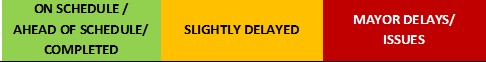 DisclosureDisclosureTemplate 2: ESMP Monitoring  Template 2: ESMP Monitoring  Template 2: ESMP Monitoring  Template 2: ESMP Monitoring  Template 2: ESMP Monitoring  Template 2: ESMP Monitoring  Period covered by the report: Period covered by the report: Period covered by the report: Period covered by the report: Period covered by the report: Period covered by the report: ESMS StandardsDescribe the progress of implementing the required tools (Indigenous Peoples Plan, Process Framework etc.):Describe the progress of implementing the required tools (Indigenous Peoples Plan, Process Framework etc.):Describe the progress of implementing the required tools (Indigenous Peoples Plan, Process Framework etc.):Describe the progress of implementing the required tools (Indigenous Peoples Plan, Process Framework etc.):Describe the progress of implementing the required tools (Indigenous Peoples Plan, Process Framework etc.):Social & Environmental ImpactsMitigation measuresColor coding  Describe status of completion, suggest solutions where problems are encountered Describe status of completion, suggest solutions where problems are encountered Early judgement: Does this measure seem effective? New ESMS risks that have emergedNew ESMS risks that have emergedNew ESMS risks that have emergedNew ESMS risks that have emergedNew ESMS risks that have emergedNew ESMS risks that have emergedOther ESMS provisions Describe status of completion and evidenceDescribe status of completion and evidenceDescribe status of completion and evidenceDescribe status of completion and evidenceOutstanding action and timingDisclosureGrievance MechanismGender MainstreamingStakeholder EngagementTO BE COMPLETED BY IMPLEMENTING AGENCY (IUCN)TO BE COMPLETED BY IMPLEMENTING AGENCY (IUCN)TO BE COMPLETED BY IMPLEMENTING AGENCY (IUCN)TO BE COMPLETED BY IMPLEMENTING AGENCY (IUCN)Date/Name of reviewer:Date/Name of reviewer:ESMP monitoring - main findings:ESMP monitoring - main findings:ESMP monitoring - main findings:ESMP monitoring - main findings:Status ESMP on schedule slightly delayed major delays/issuesStatus ESMP on schedule slightly delayed major delays/issuesTemplate 3: Plan for Monitoring Effectiveness of ESMP  TO BE COMPLETED BY EXECUTING AGENCY Template 3: Plan for Monitoring Effectiveness of ESMP  TO BE COMPLETED BY EXECUTING AGENCY Template 3: Plan for Monitoring Effectiveness of ESMP  TO BE COMPLETED BY EXECUTING AGENCY Template 3: Plan for Monitoring Effectiveness of ESMP  TO BE COMPLETED BY EXECUTING AGENCY Template 3: Plan for Monitoring Effectiveness of ESMP  TO BE COMPLETED BY EXECUTING AGENCY Template 3: Plan for Monitoring Effectiveness of ESMP  TO BE COMPLETED BY EXECUTING AGENCY Mitigation measures Indicators proving effectiveness of avoidance or reducing impactsBaseline Monitoring methodology Target (mid-term)Target (end of project)ABCDEFNew ESMS risks that have emergedNew ESMS risks that have emergedNew ESMS risks that have emergedNew ESMS risks that have emergedNew ESMS risks that have emergedNew ESMS risks that have emerged